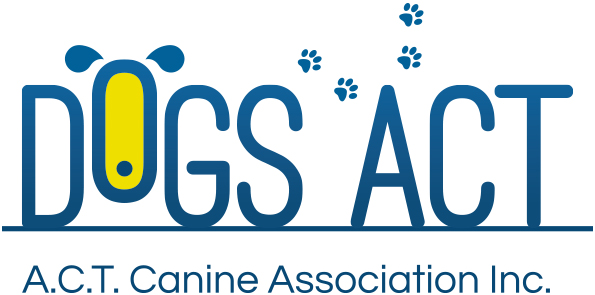 ACT Canine Association Inc. (ABN 11150955611) trading as Dogs A.C.T.Exhibition Park, Federal Highway, Mitchell, ACT.PO Box 815, Dickson ACT 2602. Phone 02 62414404.Email: administrator@dogsact.org.au or visit: http://www.dogsact.org.auOffice hours 9.30am to 2.30pm Tuesday to ThursdayAPPLICATION TO RENEW AFFILIATION WITH DOGS A.C.T.
Must be returned to Dogs A.C.T by close of business 31st July each calendar year.Financial Year:Financial Year:Clubs Name:Clubs Name:Postal AddressPostal AddressPhone Number:Phone Number:Alternative phone:Alternative phone:Email Address:Email Address:Contact:Contact:Club Position:Club Position:Contact:Contact:Club Position:Club Position:Date of club’s AGM:Date of club’s AGM:(ie last week of every August)(ie last week of every August)Day of month for committee meetings:Day of month for committee meetings:Day of month for committee meetings:Before returning to Dogs ACT please:Before returning to Dogs ACT please:Before returning to Dogs ACT please:Before returning to Dogs ACT please:Before returning to Dogs ACT please:Before returning to Dogs ACT please:Before returning to Dogs ACT please:Before returning to Dogs ACT please:Before returning to Dogs ACT please:Ensure that the above information is correct.Ensure that the above information is correct.Ensure that the above information is correct.Ensure that the above information is correct.Ensure that the above information is correct.Ensure that the above information is correct.Ensure that the above information is correct.Ensure that the above information is correct.Please ensure that your club’s contact details on the Dogs ACT web site are correct.Please ensure that your club’s contact details on the Dogs ACT web site are correct.Please ensure that your club’s contact details on the Dogs ACT web site are correct.Please ensure that your club’s contact details on the Dogs ACT web site are correct.Please ensure that your club’s contact details on the Dogs ACT web site are correct.Please ensure that your club’s contact details on the Dogs ACT web site are correct.Please ensure that your club’s contact details on the Dogs ACT web site are correct.Please ensure that your club’s contact details on the Dogs ACT web site are correct.Please ensure that your club’s contact details on the Dogs ACT web site are correct.(http://www.dogsact.org.au/Club_lists.htm)(http://www.dogsact.org.au/Club_lists.htm)(http://www.dogsact.org.au/Club_lists.htm)(http://www.dogsact.org.au/Club_lists.htm)(http://www.dogsact.org.au/Club_lists.htm)(http://www.dogsact.org.au/Club_lists.htm)(http://www.dogsact.org.au/Club_lists.htm)(http://www.dogsact.org.au/Club_lists.htm)A copy of your club’s recent financial statement.A copy of your club’s recent financial statement.A copy of your club’s recent financial statement.A copy of your club’s recent financial statement.A copy of your club’s recent financial statement.A copy of your club’s recent financial statement.A copy of your club’s recent financial statement.A copy of your club’s recent financial statement.If you have already submitted this statement for 2014.If you have already submitted this statement for 2014.If you have already submitted this statement for 2014.If you have already submitted this statement for 2014.If you have already submitted this statement for 2014.If you have already submitted this statement for 2014.If you have already submitted this statement for 2014.If you have already submitted this statement for 2014.A current list of your club’s office bearers.A current list of your club’s office bearers.A current list of your club’s office bearers.A current list of your club’s office bearers.A current list of your club’s office bearers.A current list of your club’s office bearers.A current list of your club’s office bearers.A current list of your club’s office bearers.Affiliation Fees for 2015 - 2016:Affiliation Fees for 2015 - 2016:Affiliation Fees for 2015 - 2016:Affiliation Fees for 2015 - 2016:Affiliation Fees for 2015 - 2016:All Breeds Club:$220.00All Breeds Club:$220.00Group Breeds Club:$110.00Group Breeds Club:$110.00Group Breeds Club:$110.00Single Breeds Club:$75.00Single Breeds Club:$75.00Obedience Clubs:$110.00Obedience Clubs:$110.00Public Liability Fees:Public Liability Fees:Public Liability Fees:Public Liability Fees:Public Liability Fees:All Breeds Club:$300.00Group Breeds Club:$180.00Group Breeds Club:$180.00Group Breeds Club:$180.00Single Breeds Club:$100.00Single Breeds Club:$100.00Multiple Groups or Activities:$250.00Multiple Groups or Activities:$250.00Multiple Groups or Activities:$250.00ACTCA REGULATION: 2. 	AFFILIATED CLUBS:2.4      All revisions or amendments to constitutions of affiliated clubs must be approved by the ACTCA Council before they are put into effect.2.5      Within 14 days of the annual general meeting of each affiliate, names of the current office bearers and committee members shall be forwarded for Council approval together with a copy of the audited annual statement of accounts.2.6      Any change to Office Bearers or Committee during the year shall be notified for approval to the ACTCA Council, in writing, within fourteen (14) days.2.7      All Office Bearers and Committee members of an affiliated club must be financial members of the ACTCA before their election if resident in the ACT.2.9   	The ACTCA may choose not to renew affiliation with any Club without assigning any reason.ACTCA REGULATION: 2. 	AFFILIATED CLUBS:2.4      All revisions or amendments to constitutions of affiliated clubs must be approved by the ACTCA Council before they are put into effect.2.5      Within 14 days of the annual general meeting of each affiliate, names of the current office bearers and committee members shall be forwarded for Council approval together with a copy of the audited annual statement of accounts.2.6      Any change to Office Bearers or Committee during the year shall be notified for approval to the ACTCA Council, in writing, within fourteen (14) days.2.7      All Office Bearers and Committee members of an affiliated club must be financial members of the ACTCA before their election if resident in the ACT.2.9   	The ACTCA may choose not to renew affiliation with any Club without assigning any reason.ACTCA REGULATION: 2. 	AFFILIATED CLUBS:2.4      All revisions or amendments to constitutions of affiliated clubs must be approved by the ACTCA Council before they are put into effect.2.5      Within 14 days of the annual general meeting of each affiliate, names of the current office bearers and committee members shall be forwarded for Council approval together with a copy of the audited annual statement of accounts.2.6      Any change to Office Bearers or Committee during the year shall be notified for approval to the ACTCA Council, in writing, within fourteen (14) days.2.7      All Office Bearers and Committee members of an affiliated club must be financial members of the ACTCA before their election if resident in the ACT.2.9   	The ACTCA may choose not to renew affiliation with any Club without assigning any reason.ACTCA REGULATION: 2. 	AFFILIATED CLUBS:2.4      All revisions or amendments to constitutions of affiliated clubs must be approved by the ACTCA Council before they are put into effect.2.5      Within 14 days of the annual general meeting of each affiliate, names of the current office bearers and committee members shall be forwarded for Council approval together with a copy of the audited annual statement of accounts.2.6      Any change to Office Bearers or Committee during the year shall be notified for approval to the ACTCA Council, in writing, within fourteen (14) days.2.7      All Office Bearers and Committee members of an affiliated club must be financial members of the ACTCA before their election if resident in the ACT.2.9   	The ACTCA may choose not to renew affiliation with any Club without assigning any reason.ACTCA REGULATION: 2. 	AFFILIATED CLUBS:2.4      All revisions or amendments to constitutions of affiliated clubs must be approved by the ACTCA Council before they are put into effect.2.5      Within 14 days of the annual general meeting of each affiliate, names of the current office bearers and committee members shall be forwarded for Council approval together with a copy of the audited annual statement of accounts.2.6      Any change to Office Bearers or Committee during the year shall be notified for approval to the ACTCA Council, in writing, within fourteen (14) days.2.7      All Office Bearers and Committee members of an affiliated club must be financial members of the ACTCA before their election if resident in the ACT.2.9   	The ACTCA may choose not to renew affiliation with any Club without assigning any reason.ACTCA REGULATION: 2. 	AFFILIATED CLUBS:2.4      All revisions or amendments to constitutions of affiliated clubs must be approved by the ACTCA Council before they are put into effect.2.5      Within 14 days of the annual general meeting of each affiliate, names of the current office bearers and committee members shall be forwarded for Council approval together with a copy of the audited annual statement of accounts.2.6      Any change to Office Bearers or Committee during the year shall be notified for approval to the ACTCA Council, in writing, within fourteen (14) days.2.7      All Office Bearers and Committee members of an affiliated club must be financial members of the ACTCA before their election if resident in the ACT.2.9   	The ACTCA may choose not to renew affiliation with any Club without assigning any reason.ACTCA REGULATION: 2. 	AFFILIATED CLUBS:2.4      All revisions or amendments to constitutions of affiliated clubs must be approved by the ACTCA Council before they are put into effect.2.5      Within 14 days of the annual general meeting of each affiliate, names of the current office bearers and committee members shall be forwarded for Council approval together with a copy of the audited annual statement of accounts.2.6      Any change to Office Bearers or Committee during the year shall be notified for approval to the ACTCA Council, in writing, within fourteen (14) days.2.7      All Office Bearers and Committee members of an affiliated club must be financial members of the ACTCA before their election if resident in the ACT.2.9   	The ACTCA may choose not to renew affiliation with any Club without assigning any reason.ACTCA REGULATION: 2. 	AFFILIATED CLUBS:2.4      All revisions or amendments to constitutions of affiliated clubs must be approved by the ACTCA Council before they are put into effect.2.5      Within 14 days of the annual general meeting of each affiliate, names of the current office bearers and committee members shall be forwarded for Council approval together with a copy of the audited annual statement of accounts.2.6      Any change to Office Bearers or Committee during the year shall be notified for approval to the ACTCA Council, in writing, within fourteen (14) days.2.7      All Office Bearers and Committee members of an affiliated club must be financial members of the ACTCA before their election if resident in the ACT.2.9   	The ACTCA may choose not to renew affiliation with any Club without assigning any reason.ACTCA REGULATION: 2. 	AFFILIATED CLUBS:2.4      All revisions or amendments to constitutions of affiliated clubs must be approved by the ACTCA Council before they are put into effect.2.5      Within 14 days of the annual general meeting of each affiliate, names of the current office bearers and committee members shall be forwarded for Council approval together with a copy of the audited annual statement of accounts.2.6      Any change to Office Bearers or Committee during the year shall be notified for approval to the ACTCA Council, in writing, within fourteen (14) days.2.7      All Office Bearers and Committee members of an affiliated club must be financial members of the ACTCA before their election if resident in the ACT.2.9   	The ACTCA may choose not to renew affiliation with any Club without assigning any reason.